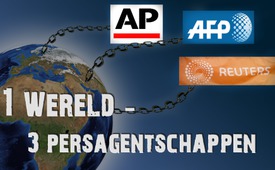 Eén wereld, drie persagentschappen.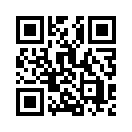 Tamedia, de grootste privé mediagroep in Zwitserland met meer dan 3.000 voltijdse medewerkers, wil een nieuwe loonpolitiek invoeren samen met haar filialen in Denemarken, Luxemburg en Duitsland. De mediareus maakte dit bekend op 25 februari 2017.Tamedia, de grootste privé mediagroep in Zwitserland met meer dan 3.000 voltijdse medewerkers, wil een nieuwe loonpolitiek invoeren samen met haar filialen in Denemarken, Luxemburg en Duitsland. De mediareus maakte dit bekend op 25 februari 2017. Volgens de woordvoerder van Tamedia, Christoph Zimmer, functioneert hun nieuwe loonpolitiek als volgt: des te meer 'klikken' hun online journalisten krijgen, des te hoger wordt hun loon en hun bonus. 'Klinkt goed!' zou men kunnen denken... meer prestatie, meer loon. Maar als men nauwkeuriger luistert naar de manier waarop deze vernieuwing werd voorgesteld, moet men vaststellen dat voortaan niet wordt betaald naar de graad van hard werken, maar naar de graad van onderdanige berichtgeving. Volgens Rafael von Matt in SRF 1 mogen, in deze loonwedloop, alleen degenen meedoen die de voorstellen van het agentschap loyaal en attractief op de markt brengen. Von Matt zei: “Bij de proef doen alleen die journalisten mee die de MELDINGEN VAN HET AGENTSCHAP verwerken tot artikelen.” Maar SRF1 zei ook letterlijk: “Die journalisten die EIGEN verhalen en reportages schrijven, zijn uitgesloten.” 
Dus wij constateren: alleen de Tamedia-journalisten voor een hogere looncategorie worden toegelaten als zij voortaan absoluut in het spoor blijven en de aangeboden teksten van persagentschappen veredelen en optimaal op de markt brengen. Degenen daarentegen die hun eigen verhalen en reportages maken, zijn vanaf het begin, uit de wedloop. Het doet er niet toe of zij met hun eigen verhalen veel of weinig mensen aanlokken. Hieruit kunnen we besluiten dat, hoeveel nieuwe lezers een journalist er in de toekomst met zijn eigen stories ook kan bijwinnen, hij wordt er niet voor gezegend met meer loon en bonussen. Iedere journalist die trouw is aan het agentschap kan voortaan voor iedere nieuwe lezer een loonsverhoging met bonussen in de wacht  slepen. Alleen bij voorgekauwde teksten zijn er dus bonussen. Hoe gevaarlijk deze nieuwe loonpolitiek van Tamedia is, wordt het publiek pas echt duidelijk als die op de hoogte is van volgende ontwikkelingen: wist u dat er ondertussen nog maximaal    drie globale agentschappen zijn, die bijna de hele wereld 'voeden' met nieuwsberichten? Volgens Udo Ulfkotte en veel anderen, die hierover geregeld berichtten  en ooggetuige zijn, worden deze wereldwijde nieuwsberichten gecontroleerd door o.a. hoge militairen en  geheime diensten. Wie de schijnbaar veelsoortige berichten opmerkzaam met elkaar vergelijkt,  moet tot het besluit komen dat ze altijd uit éénzelfde basisbericht komen. De voortdurend opgehemelde grote verscheidenheid ligt slechts in de uiteenlopende manier van gereedmaken en handig herformuleren door journalisten van over heel de wereld. De drie globale agentschappen zijn de volgende:
1. Het Amerikaanse Associated Press (AP) met wereldwijd meer dan 4.000 medewerkers. AP behoort tot de Amerikaanse mediabedrijven en heeft haar hoofdredactie in New York. AP-berichten worden gebruikt door ongeveer 12.000 media en bereiken daardoor dagelijks meer dan de helft van de wereldbevolking. 
2. Het Franse Agence France-Presse (AFP), zo goed als helemaal van de staat, heeft haar zetel in Parijs en telt ook ongeveer 4.000 medewerkers.  AFP verzendt per dag meer dan 3.000 meldingen en 2.500 foto’s aan media over heel de wereld.
3. Het Britse Reuters in Londen, met privé opzet, stelt iets meer dan 3.000 medewerkers te werk.

De doorsnee Zwitser, Duitser, Nederlander of Belg zal nu zeggen: dat heeft niets te maken met onze pers;  die hebben hun zetel in Amerika, Frankrijk en Groot-Brittannië. We hebben door onze persvrijheid toch een veelsoortige pers. Maar net daarin ligt de grote misvatting.
Wie de berichten van de media opmerkzaam met elkaar vergelijkt, zal vaststellen dat bijna alle media – ook in Nederland en België en in de rest van Europa – dezelfde  berichten aanpassen en veredelen en die komen van  deze drie agentschappen. Het nieuwe loonsysteem van Tamedia brengt zodoende een tijdperk met een nog strengere eenheids-mening voor iedereen. Slotsom van deze proefballon: de vrijdenkende journalisten zullen voortaan zichzelf straffen met 'een eigen mening'. Alle agentschap afhankelijke journalisten daarentegen, trouw aan het systeem en ijverig schrijvend voor meer loon en bonussen,  zouden daarmee de hele wereld bestraffen.....door tbBronnen:SRF1 HeuteMorgen, Samstag 25.2.2017, 6:30 Uhr (min 4:50-7:00)
www.srf.ch/play/radio/popupaudioplayer?id=5ab56afa-e423-4ed7-afd4-6183ed7c4586

Bestseller von Udo Ulfkotte: »Gekaufte Journalisten«
Kla.TV-Interviews mit Udo Ulfkotte: www.kla.tv/4872
und     www.kla.tv/7493(Duits)

ExpressZeitung, Ausgabe 4, Febr. 2017Dit zou u ook kunnen interesseren:#Media - www.kla.tv/Media-nlKla.TV – Het andere nieuws ... vrij – onafhankelijk – ongecensureerd ...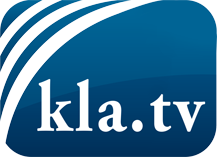 wat de media niet zouden moeten verzwijgen ...zelden gehoord van het volk, voor het volk ...nieuwsupdate elke 3 dagen vanaf 19:45 uur op www.kla.tv/nlHet is de moeite waard om het bij te houden!Gratis abonnement nieuwsbrief 2-wekelijks per E-Mail
verkrijgt u op: www.kla.tv/abo-nlKennisgeving:Tegenstemmen worden helaas steeds weer gecensureerd en onderdrukt. Zolang wij niet volgens de belangen en ideologieën van de kartelmedia journalistiek bedrijven, moeten wij er elk moment op bedacht zijn, dat er voorwendselen zullen worden gezocht om Kla.TV te blokkeren of te benadelen.Verbindt u daarom vandaag nog internetonafhankelijk met het netwerk!
Klickt u hier: www.kla.tv/vernetzung&lang=nlLicence:    Creative Commons-Licentie met naamgeving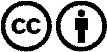 Verspreiding en herbewerking is met naamgeving gewenst! Het materiaal mag echter niet uit de context gehaald gepresenteerd worden.
Met openbaar geld (GEZ, ...) gefinancierde instituties is het gebruik hiervan zonder overleg verboden.Schendingen kunnen strafrechtelijk vervolgd worden.